Министерство просвещения Российской Федерации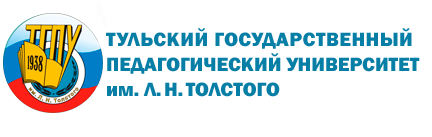 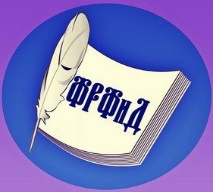 Федеральное государственное бюджетное образовательное учреждение высшего образования «Тульский государственный педагогический университет им. Л. Н. Толстого»              Факультет русской филологии и документоведения   Кафедра русского языка и литературы ИНФОРМАЦИОННОЕ ПИСЬМОКафедра русского языка и литературы, факультет русской филологии и документоведения Тульского государственного педагогического университета им. Л.Н. Толстого приглашают преподавателей и студентов высших учебных заведений принять участие в работе Круглого стола «Языковая безопасность и динамика языка». Мероприятие состоится 19 апреля 2022 года в 11.00 (МСК).Спикер и актор мероприятия – Член Правительственной комиссии Российской Федерации по русскому языку, руководитель Центра русского языка и региональных лингвистических исследований доктор филологических наук, профессор Дмитрий Анатольевич Романов.В ходе работы Круглого стола планируется обсуждение следующего круга проблем:языковая безопасность и безопасность языка;понятие языковой политики;язык и психологическая безопасность личности;язык как инструмент безопасной коммуникации в различных сферах человеческой деятельности;защита личности от оскорблений, речевой агрессии;язык как основа культуры народа. Мероприятие будет проходить в смешанном формате (очном и дистанционном) с соблюдением всех санитарно-эпидемиологических норм.Откроет мероприятие старт-доклад профессора Д.А. Романова «Норма языка как фактор его безопасности».Для участия в мероприятии необходимо до 15 апреля 2022 года прислать в адрес Оргкомитета заявку, в которой обязательно отразить предпочтительное проблемное поле для выражения мнений и оценок. Для участия обязательна регистрация. Необходимо получить подтверждение участия по электронной почте. Для регистрации на участие в работе Круглого стола «Языковая безопасность и динамика языка» необходимо пройти по ссылке : https://leader-id.ru/events/278982Регистрация завершается 18.04.2022 в 17.00.Дистанционное онлайн-подключение осуществляется 19 апреля в 11.00 (МСК) на платформе Google Meet по следующей ссылке: https://meet.google.com/zsy-azey-nqsКонтактная информация Оргкомитета1. Пронина Елена Викторовна, заведующий кафедрой русского языка и литературы; деканат факультета русской филологии и документоведения ТГПУ им. Л.Н. Толстого Тел.: 8 (4872) 36-49-01. E-mail: kafril71@yandex.ru 2. Гаврилина Надежда Афанасьевна, декан факультета русской филологии и документоведения. Тел.: 8 (4872) 36-01-45. E-mail: gavrilina@tsput.ru Форма заявки№Ф.И.О.странаДолжность/Ученая степень/ЗваниеМесто работы/Для студентов: вуз, факультет, курс, группа/Телефон, е-mailПроблемное поле для выражения мнения /Тема выступления 